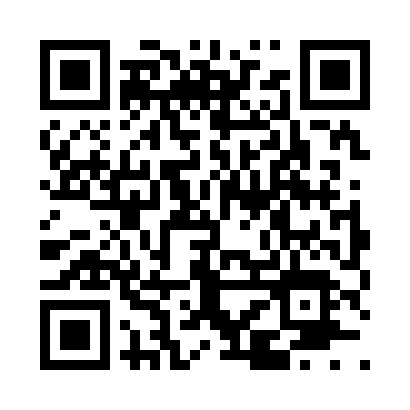 Prayer times for Canadys, South Carolina, USAMon 1 Jul 2024 - Wed 31 Jul 2024High Latitude Method: Angle Based RulePrayer Calculation Method: Islamic Society of North AmericaAsar Calculation Method: ShafiPrayer times provided by https://www.salahtimes.comDateDayFajrSunriseDhuhrAsrMaghribIsha1Mon4:556:181:275:108:359:572Tue4:566:181:275:108:359:573Wed4:566:191:275:108:359:574Thu4:576:191:275:108:359:575Fri4:586:191:275:108:359:576Sat4:586:201:275:108:359:567Sun4:596:201:285:118:349:568Mon5:006:211:285:118:349:569Tue5:006:221:285:118:349:5510Wed5:016:221:285:118:349:5511Thu5:026:231:285:118:339:5412Fri5:026:231:285:118:339:5413Sat5:036:241:285:118:339:5314Sun5:046:241:285:118:329:5315Mon5:056:251:295:128:329:5216Tue5:066:261:295:128:319:5117Wed5:066:261:295:128:319:5118Thu5:076:271:295:128:309:5019Fri5:086:281:295:128:309:4920Sat5:096:281:295:128:299:4821Sun5:106:291:295:128:299:4822Mon5:116:291:295:128:289:4723Tue5:126:301:295:128:289:4624Wed5:126:311:295:128:279:4525Thu5:136:311:295:128:269:4426Fri5:146:321:295:128:269:4327Sat5:156:331:295:128:259:4228Sun5:166:331:295:128:249:4129Mon5:176:341:295:118:239:4030Tue5:186:351:295:118:239:3931Wed5:196:361:295:118:229:38